Man in the Mirror ASAFA Lions Club       Leg. DuWayne Gregoryis offering…FREE EYE EXAMS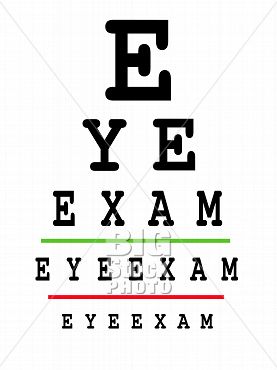 SATURDAY, JANUARY 16, 20108-11 AMWYANDANCH HIGH SCHOOL